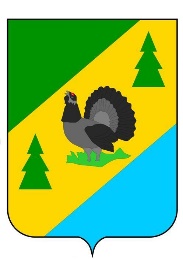 РОССИЙСКАЯ ФЕДЕРАЦИЯИРКУТСКАЯ ОБЛАСТЬАЛЗАМАЙСКОЕ МУНИЦИПАЛЬНОЕ ОБРАЗОВАНИЕАДМИНИСТРАЦИЯПОСТАНОВЛЕНИЕ № 98г. Алзамайот 12 августа 2020 г.                                  Руководствуясь Федеральным законом от 29.07.2017 г. № 217-ФЗ
«О ведении гражданами садоводства и огородничества для собственных нужд и о внесении изменений в отдельные законодательные акты Российской Федерации», пунктом 5 части 1.1 статьи 45 Градостроительного кодекса Российской Федерации, статьей 47 Устава Алзамайского муниципального образования, администрация Алзамайского муниципального образования            ПОСТАНОВЛЯЕТ:1. Внести изменения в Порядок подготовки, утверждения и согласования документации по планировке территории в Алзамайском муниципальном образовании, утвержденный постановлением администрации Алзамайского муниципального образования от 11.05.2017 г. № 97, дополнив часть 3 пунктом 5 следующего содержания: «5) садоводческим или огородническим некоммерческим товариществом в отношении земельного участка, предоставленного такому товариществу для ведения садоводства или огородничества.».2. Опубликовать настоящее постановление в газете «Вестник Алзамайского муниципального образования» и разместить на официальном сайте Алзамайского муниципального образования в информационно-телекоммуникационной сети «Интернет».3.  Настоящее постановление вступает в силу с момента подписания.Глава Алзамайского муниципального образования		                                                            А.В. ЛебедевО внесении изменений в Порядок подготовки, утверждения и согласования документации по планировке территории в Алзамайском муниципальном образовании  